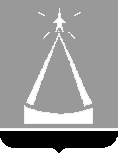 ГЛАВА  ГОРОДА  ЛЫТКАРИНОМОСКОВСКОЙ ОБЛАСТИПОСТАНОВЛЕНИЕ30.12.2016 №  _899-пг. Лыткарино    Об утверждении муниципальной программы   «Предпринимательство города Лыткарино» на 2017-2021 годы В соответствии со статьей 179 Бюджетного кодекса Российской      Федерации, Решением Совета депутатов города Лыткарино «Об утверждении бюджета города Лыткарино на 2017 год и на плановый период 2018 и 2019 годов» от 08.12.2016 № 157/17,  Положением о муниципальных программах города Лыткарино, утвержденным постановлением Главы города Лыткарино от 12.09.2013 № 665-п, с учетом заключения Контрольно-счетной палаты города Лыткарино Московской области по результатам проведения финансово-экономической экспертизы от 19.12.2016 № 90, постановляю:1. Утвердить муниципальную программу «Предпринимательство города Лыткарино» на 2017-2021 годы (прилагается).2.	Начальнику отдела экономики и перспективного развития Администрации города Лыткарино (Демидова О.Н.) обеспечить опубликование настоящего постановления в установленном порядке и размещение на официальном сайте города Лыткарино в сети «Интернет».3. Настоящее постановление вступает в силу с 01.01.2017 года.4.  Контроль за исполнением  настоящего постановления возложить на первого заместителя главы Администрации города Лыткарино Иванову Л.С.          Е.В. Серёгин   